Kancelář tajemníka úřadu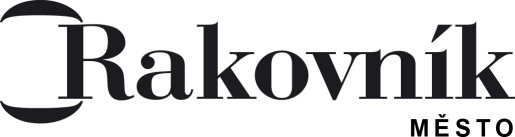 Váš dopis zn./ze dne	Naše značka	Vyřizuje/linka	Rakovník17. 4. 2015	e-mailem	Andrea Strnadová/173	20. 4. 2015Poskytnutí informace podle § 14 odst. 5 písm. d) zákona č. 106/1999 Sb., o svobodném přístupu k informacím, ve znění pozdějších předpisůMěsto Rakovník, jako povinný subjekt ve smyslu § 2 odst. 1 zák. č. 106/1999 Sb., o svobodném přístupu k informacím, ve znění pozdějších předpisů (dále jen „InfZ“), sděluje k žádosti ……………………………. sídlem Břeclav (dále jen „žadatel“), ze dne 17. 4. 2015 následující: Žadatel požaduje poskytnutí všech pravomocných rozhodnutí o vyvlastnění vydaných od ledna 2012 Městem Rakovník,v ichž byly jako účastníci řízení uvedeny osoby, které nebyly známy nebo jejich pobyt nebyl znám.Žádná rozhodnutí o vyvlastnění od ledna 2012 Městem Rakovník nebyla vydána. Andrea Strnadovátisková mluvčí MěÚ